Zveme na novou aktivitu Komunitního centra ChelčiceCVIČENÍ HATHA JÓGYpod vedením Lenky Kvasničkové v prostorách 1. patra KCkaždé pondělí od 18 do 19 hod.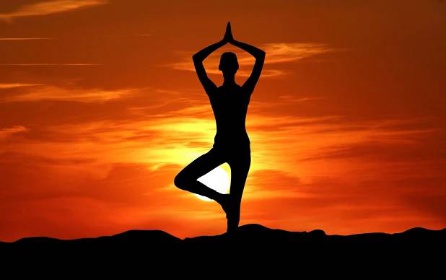 Podrobnosti o cvičení se domluvíme na 1. lekci 6. ledna 2020.S sebou pohodlné oblečení na cvičení, podložku 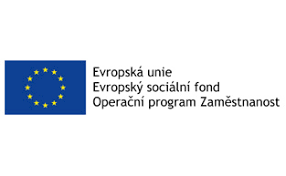 na cvičení či ručník.